Publicado en Tarragona el 08/02/2024 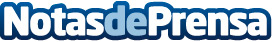 MODE LEGAL Abogados recupera 59.181€ con la Ley de Segunda OportunidadGracias a la Ley de Segunda Oportunidad, el bufete de Abogados MODE LEGAL ubicado en Calafell, ha conseguido cancelar una deuda de 59.181€ en el Juzgado Mercantil nº 1 de Tarragona. Todo ello es posible gracias al beneficio de la exoneración completa de las deudas contraídas por el cliente J.C.MDatos de contacto:Susana Moreno de LamoMode Legal Abogados Tarragona / Gerente633 417 493Nota de prensa publicada en: https://www.notasdeprensa.es/mode-legal-abogados-recupera-59-181-con-la-ley_1 Categorias: Nacional Derecho Finanzas Cataluña http://www.notasdeprensa.es